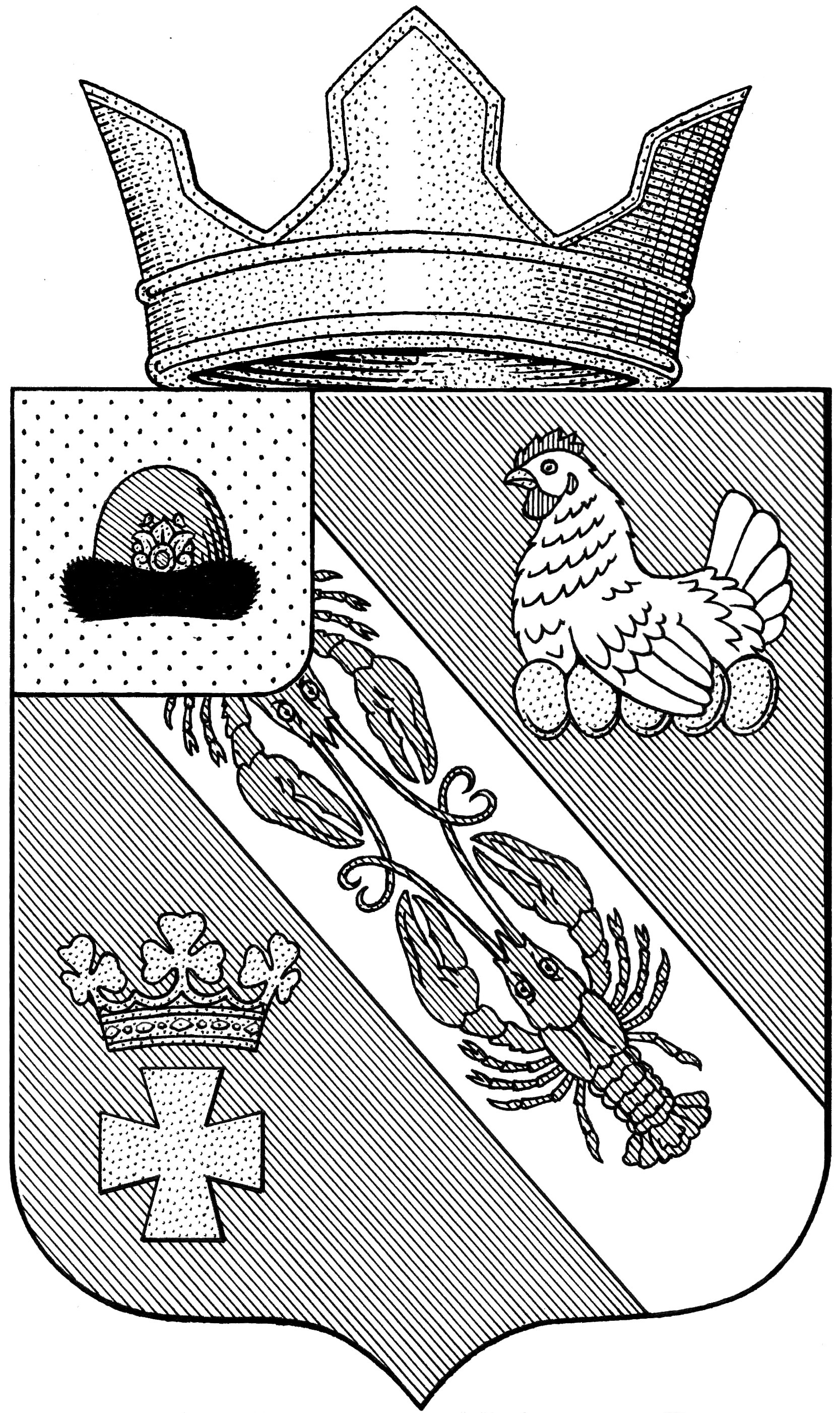 Муниципальное образование – ОКСКОЕ СЕЛЬСКОЕ ПОСЕЛЕНИЕ РязанскОГО муниципальнОГО районА Рязанской областиСОВЕТ ДЕПУТАТОВ МУНИЦИПАЛЬНОГО ОБРАЗОВАНИЯ –ОКСКОЕ СЕЛЬСКОЕ ПОСЕЛЕНИЕ РЯЗАНСКОГО МУНИЦИПАЛЬНОГО РАЙОНА РЯЗАНСКОЙ ОБЛАСТИпервый созывРЕШЕНИЕот «19» декабря 2019 г.					            	 		   № 90О бюджете муниципального образования – Окское сельское поселение Рязанского муниципального района Рязанской области на 2020 год и на плановый период 2021 и 2022 годовВ соответствии с Бюджетным Кодексом Российской Федерации, Федеральным законом № 131-ФЗ от 06.10.2003 «Об общих принципах организации местного самоуправления», принимая во внимание заключение публичных слушаний по проекту бюджета муниципального образования – Окское сельское поселение Рязанского муниципального района Рязанской области на 2020 год и на плановый период 2021 и 2022 годов от 03.12.2019, учитывая заключение контрольно-счетной палаты муниципального образования – Рязанский муниципальный район Рязанской области  от 29.11.2019 года на проект бюджета муниципального образования – Окское сельское поселение Рязанского муниципального района Рязанской области на 2020 год и на плановый период 2021 и 2022 годов, руководствуясь Уставом муниципального образования – Окское сельское поселение Рязанского муниципального района Рязанской области, Совет депутатов муниципального образования – Окское сельское поселениеР Е Ш И Л:Статья 1. Основные характеристики бюджета муниципального образования - Окское сельское поселение Рязанского муниципального района Рязанской области  на 2020 год и на плановый период 2021 и 2022 годов1. Утвердить основные характеристики бюджета муниципального образования - Окское сельское поселение Рязанского муниципального района Рязанской области на 2020 год:прогнозируемый общий объем доходов бюджета в сумме 22 505 997,90 рубля, в том числе объем безвозмездных поступлений в сумме 194 003,82 рубля, из них объем получаемых межбюджетных трансфертов  в сумме  194 003,82 рубля;общий объем расходов бюджета в сумме 22 505 997,90 рубля;дефицит бюджета в сумме 0,00 рубля.2. Утвердить основные характеристики бюджета муниципального образования - Окское сельское поселение Рязанского муниципального района Рязанской области на 2021 год:прогнозируемый общий объем доходов бюджета в сумме 23 277 745,67 рубля, в том числе объем безвозмездных поступлений в сумме 195 228,01 рубля, из них объем получаемых межбюджетных трансфертов  в сумме  195 228,01 рубля;общий объем расходов бюджета в сумме 23 277 745,67 рубля, в том числе условно утвержденные расходы в сумме 577 063,00 рубля;дефицит бюджета в сумме 0,00 рубля.3. Утвердить основные характеристики бюджета муниципального образования - Окское сельское поселение Рязанского муниципального района Рязанской области на 2022 год:прогнозируемый общий объем доходов бюджета в сумме 24 153 748,03 рубля, в том числе объем безвозмездных поступлений в сумме 201 596,43 рубля, из них объем получаемых межбюджетных трансфертов  в сумме  201 596,43 рубля;общий объем расходов бюджета в сумме 24 153 748,03 рубля, в том числе условно утвержденные расходы в сумме 1 197 608,00 рубля;дефицит бюджета в сумме 0,00 рубля.Статья 2. Прогнозируемые доходы  бюджета муниципального образования - Окское сельское поселение Рязанского муниципального района Рязанской области на 2020 год и на плановый период 2021 и 2022 годовУтвердить прогнозируемые доходы бюджета муниципального образования - Окское сельское поселение Рязанского муниципального района Рязанской области на 2020 год и на плановый период 2021 и 2022 годов согласно приложению № 1 к настоящему Решению.Статья 3. Нормативы распределения доходов в бюджет муниципального образования - Окское сельское поселение Рязанского муниципального района Рязанской области на 2020 год и на плановый период 2021 и 2022 годов Доходы бюджета муниципального образования - Окское сельское поселение Рязанского муниципального района Рязанской области формируются за счет:          доходов – в соответствии с нормативами отчислений, предусмотренными Бюджетным кодексом Российской Федерации, проектом закона Рязанской области «Об областном бюджете на 2020 год и на плановый период 2021 и 2022 годов», Законом Рязанской области от 16 ноября 2018 года № 69-ОЗ «Об установлении единых нормативов отчислений в бюджеты муниципальных образований Рязанской области от налога, взимаемого в связи с применением упрощенной системы налогообложения», проектом решения Рязанской районной Думы «О бюджете муниципального образования - Рязанский муниципальный район Рязанской области на 2020 год и на плановый период 2021 и 2022 годов», Решением Рязанской районной Думы от 23 октября 2018 года  № 90 «Об установлении единых нормативов отчислений от налога на доходы физических лиц в бюджеты муниципальных образований - сельских поселений, входящих в состав Рязанского муниципального района Рязанской области»;	50 процентов прибыли муниципальных унитарных предприятий, остающейся после уплаты налогов и иных обязательных платежей. Статья 4. Главные администраторы доходов бюджетов и главные администраторы источников внутреннего финансирования дефицита бюджета муниципального образования - Окское сельское поселение Рязанского муниципального района Рязанской области1. Утвердить перечень и коды главных администраторов доходов бюджета муниципального образования - Окское сельское поселение Рязанского муниципального района Рязанской области, а также закрепляемые за ними доходы бюджета согласно приложению № 2 к настоящему Решению.2. Утвердить перечень и коды главного администратора источников внутреннего финансирования дефицита бюджета поселения, а также закрепляемые за ним источники внутреннего финансирования дефицита бюджета поселения согласно приложению № 3 к настоящему Решению.3. В случае поступления средств областного и районного бюджетов, не предусмотренных настоящим Решением, администрация муниципального образования - Окское сельское поселение Рязанского муниципального района Рязанской области вправе вносить соответствующие изменения в состав кодов классификации доходов бюджетов, закрепленных за главными администраторами доходов бюджета, с внесением соответствующих изменений в настоящее Решение.Статья 5. Бюджетные ассигнования бюджета муниципального образования - Окское сельское поселение Рязанского муниципального района Рязанской области1. Утвердить в пределах общего объема расходов, утвержденного статьей 1 настоящего Решения, распределение бюджетных ассигнований бюджета муниципального образования - Окское сельское поселение Рязанского муниципального района Рязанской области по целевым статьям (муниципальным программам и непрограммным направлениям деятельности), группам и подгруппам видов расходов классификации расходов бюджетов на 2020 год и на плановый период 2021 и 2022 годов согласно приложению № 4 к настоящему Решению.2. Утвердить распределение бюджетных ассигнований бюджета муниципального образования - Окское сельское поселение Рязанского муниципального района Рязанской области разделам и подразделам классификации расходов бюджетов на 2020 год и на плановый период 2021 и 2022 годов согласно приложению № 5 к настоящему Решению.3. Утвердить ведомственную структуру расходов бюджета муниципального образования - Окское сельское поселение Рязанского муниципального района Рязанской области на 2020 год и на плановый период 2021 и 2022 годов согласно приложению № 6 к настоящему Решению.4. Утвердить общий объем бюджетных ассигнований на исполнение публичных нормативных обязательств на 2020 год в сумме 219 107,07 рубля, на 2021 год в сумме 219 107,07 рубля, на 2022 год в сумме 219 107,07 рубля.5. Предоставление из бюджета муниципального образования - Окское сельское поселение Рязанского муниципального района Рязанской области иных межбюджетных трансфертов осуществляется в порядке, установленном Решениями и иными нормативными правовыми актами муниципального образования.Статья 6. Межбюджетные трансферты, предоставляемые из бюджета муниципального образования - Окское сельское поселение Рязанского муниципального района Рязанской области бюджету муниципального образования – Рязанский муниципальный район Рязанской области1. Утвердить объем межбюджетных трансфертов, предоставляемых на осуществление полномочий в соответствии с заключенными соглашениями по внешнему муниципальному финансовому контролю  на 2020 год в сумме 12 000,00 рубля, на 2021 год в сумме 12 000,00 рубля, на 2022 год в сумме 12 000,00 рубля. 2. Утвердить объем межбюджетных трансфертов, передаваемых на осуществление полномочий в соответствии с заключенными соглашениями по организации ритуальных услуг на 2020 год в сумме 6 000,00 рубля, на 2021 год в сумме 6 000,00 рубля, на 2022 год в сумме 6 000,00 рубля.Статья 7. Дорожный фонд муниципального образования - Окское сельское поселение Рязанского муниципального района Рязанской области1. Утвердить объем бюджетных ассигнований дорожного фонда муниципального образования - Окское сельское поселение Рязанского муниципального района Рязанской области на 2020 год в сумме 4 489 962,08 рубля, на 2021 год в сумме  4 690 285,66 рубля, на 2022 год в сумме 4 956 419,60 рубля.2. Установить, что за счет средств дорожного фонда муниципального образования - Окское сельское поселение Рязанского муниципального района Рязанской области предусматриваются бюджетные ассигнования:на реализацию муниципальной программы «Дорожное хозяйство муниципального образования - Окское сельское поселение Рязанского муниципального района Рязанской области» на 2020 год в сумме 4 489 962,08 рубля, на 2021 год в сумме 4 690 285,66 рубля, на 2022 год в сумме 4 956 419,60 рубля.Статья 8. Резервные фонды администрации муниципального образования - Окское сельское поселение Рязанского муниципального района Рязанской области1. Установить размер резервного фонда администрации муниципального образования - Окское сельское поселение Рязанского муниципального района Рязанской области на 2020 год в сумме 200 000,00 рубля, на 2021 год в сумме 200 000,00 рубля, на 2022 год в сумме 200 000,00 рубля. 2. Установить размер целевого финансового резерва администрации муниципального образования - Окское сельское поселение Рязанского муниципального района Рязанской области для предупреждения и ликвидации чрезвычайных ситуаций на 2020 год в сумме 0,00 рубля, на 2021 год в сумме 0,00 рубля, на 2022 год в сумме 0,00 рубля.Статья 9. Источники внутреннего финансирования дефицита бюджета муниципального образования - Окское сельское поселение Рязанского муниципального района Рязанской областиУтвердить источники внутреннего финансирования дефицита бюджета муниципального образования - Окское сельское поселение Рязанского муниципального района Рязанской области на 2020 год и на плановый период 2021 и 2022 годов согласно приложению № 7 к настоящему Решению.Статья 10. Муниципальный внутренний долг муниципального образования - Окское сельское поселение Рязанского муниципального района Рязанской области 1. Установить предельный объем муниципального долга муниципального образования - Окское сельское поселение Рязанского муниципального района Рязанской области:на 2020 год в сумме 22 311 994,08 рубля;на 2021 год в сумме 23 082 517,66 рубля;на 2022 год в сумме 23 952 151,60 рубля.2. Установить верхний предел муниципального  внутреннего долга муниципального образования - Окское сельское поселение Рязанского муниципального района Рязанской области:на 1 января 2021 года в сумме 0,00 рубля, в том числе верхний предел муниципального внутреннего долга по муниципальным гарантиям Окское сельского поселения в сумме 0,00  рубля;на 1 января 2022 года в сумме 0,00 рубля, в том числе верхний предел муниципального внутреннего долга по муниципальным гарантиям Окское сельского поселения в сумме 0,00 рубля;на 1 января 2023 года в сумме 0,00 рубля, в том числе верхний предел муниципального внутреннего долга по муниципальным гарантиям Окское сельского поселения в сумме 0,00 рубля.Статья 11. Особенности организации исполнения бюджета муниципального образования - Окское сельское поселение Рязанского муниципального района Рязанской области в 2020 году1. Установить, в соответствии со статьей 217 Бюджетного кодекса Российской Федерации и статьей 23 решения Совета депутатов Окского сельского поселения от 20.09.2019 года № 84 «Об утверждении Положения о бюджетном процессе в муниципальном образовании - Окское сельское поселение Рязанского муниципального района Рязанской области», что администрацией муниципального образования – Окское сельское поселение Рязанского муниципального района Рязанской области в ходе исполнения бюджета муниципального образования – Окское сельское поселение Рязанского муниципального района Рязанской области может осуществляться внесение изменений в сводную бюджетную роспись бюджета поселения без внесения изменений в решение Совета депутатов Окского сельского поселения о бюджете поселения по следующим основаниям:1) в случае перераспределения ассигнований в рамках муниципальных программ муниципального образования - Окское сельское поселение Рязанского муниципального района Рязанской области в соответствии с изменениями, внесенными в нормативные правовые акты администрации Окского сельского поселения об утверждении указанных программ;   2) в случае перераспределения между муниципальными программами  муниципального образования - Окское сельское поселение Рязанского муниципального района Рязанской области, а также непрограммными направлениями ассигнований в целях обеспечения софинансирования поступающих из областного бюджета межбюджетных трансфертов, в том числе в рамках реализации федеральных проектов;    3) в случае увеличения бюджетных ассигнований на 2020 год в размере остатков средств бюджета муниципального образования - Окское сельское поселение Рязанского муниципального района Рязанской области на 1 января 2020 года:в объеме, не превышающем остатка средств дорожного фонда муниципального образования - Окское сельское поселение Рязанского муниципального района Рязанской области, в случае внесения соответствующих изменений в муниципальные программы муниципального образования - Окское сельское поселение Рязанского муниципального района Рязанской области.2. Установить, что получатели средств бюджета поселения при заключении договоров (муниципальных контрактов) на поставку товаров, выполнение работ, оказание услуг в пределах доведенных им в установленном порядке соответствующих лимитов бюджетных обязательств на 2020 год вправе предусматривать авансовые платежи:1) в размере 100 процентов суммы договора (муниципального контракта), но не более лимитов бюджетных обязательств, доведенных на 2020 год, по договорам (муниципальным контрактам) о предоставлении услуг связи, о подписке на печатные издания и об их приобретении, об обучении на курсах повышения квалификации, об участии в научных, методических, научно-практических и иных конференциях, о проведении государственной экспертизы проектной документации и результатов инженерных изысканий, о приобретении авиа- и железнодорожных билетов, билетов для проезда городским и пригородным транспортом, путевок на санаторно-курортное лечение, по договорам обязательного страхования гражданской ответственности владельцев транспортных средств, по договорам (муниципальным контрактам) о проведении мероприятий по тушению пожаров.Органы местного самоуправления Окского сельского поселения вправе предусматривать авансовые платежи в размере 100 процентов от суммы договора (муниципального контракта), но не более лимитов бюджетных обязательств, доведенных на 2020 год, при заключении договоров (муниципальных  контрактов) о предоставлении услуг, связанных с проведением выставочно-ярмарочных мероприятий (выставок, ярмарок, форумов, конгрессов, презентаций), а также производить в размере 100 процентов от суммы договора оплату расходов, связанных со служебными командировками муниципальных служащих Окского сельского поселения и лиц, замещающих муниципальные  должности Окского сельского поселения, с последующим документальным подтверждением по фактически произведенным расходам;2) в размере до 30 процентов суммы договора (муниципального контракта), но не более лимитов бюджетных обязательств, доведенных на 2020 год, в случае, если предметами договора (муниципального контракта) являются выполнение работ, оказание услуг, длительность производственного цикла выполнения, оказания которых составляет более одного года, если иное не предусмотрено законодательством Российской Федерации и законодательством Рязанской области;3) в размере до 30 процентов суммы договора (муниципального контракта), но не более 30 процентов лимитов бюджетных обязательств, доведенных на 2020 год, по остальным договорам (муниципальным контрактам), если иное не предусмотрено законодательством Российской Федерации и законодательством Рязанской области.3. Установить, что средства в объеме остатков субсидий, предоставленных в 2019 году муниципальным бюджетным учреждениям на финансовое обеспечение выполнения муниципальных заданий на оказание муниципальных услуг (выполнение работ), образовавшихся в связи с недостижением муниципальными бюджетными учреждениями установленных муниципальным заданием показателей, характеризующих объем муниципальных услуг (работ), подлежат возврату в бюджет муниципального образования – Окское сельское поселение Рязанского муниципального района Рязанской области в установленном администрацией муниципального образования – Окское сельское поселение Рязанского муниципального района Рязанской области порядке.         Статья 12. Настоящее Решение вступает в силу с 01 января 2020 года.Председатель Совета депутатов 					         Л.А. ПопругаГлава муниципального образования 				         А.В. Трушин